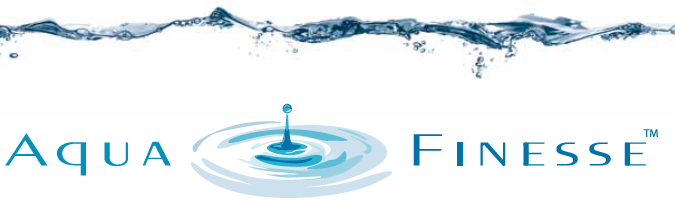 AquaFinesse BruksanvisningVennligst les følgende instruksjoner nøye for å være sikker på at du får enkelt og miljøvennlig boblebadvedlikehold.I AquaFinesse-esken finner du:• 2 flasker med AquaFinesse væske• 1 glass klortabletter/ * eller granulat• 1 dispenser / * eller• 1 målekopp• 1 bruksanvisningEnkel ukentlig behandling1. Rist flasken med AquaFinesse før bruk.2. Tilsett riktig mengde AquaFinesse-væske som beskrevet på flasken direkte i vannet ved bruk av målekoppen som fulgte med. Ikke overdoser3. Åpne alle ventiler og dyser. Aktiver pumpene i ett minutt.4. Legg en rensetablett i dispenseren for langtidsfrigjøring. Plasser den i kurven over filteret, nedsenket i vann.* Hvis rensegranulat brukes i stedet for tabletten, tilsett en nivåskje (medfølger) til vannet hver gang du har brukt boblebadet. Når boblebadet ikke er i bruk tilsettes minimum en skje ukentlig.5. Skyll filter(ene) ukentlig og rengjør med Aquafiness filterrengjøringstabletterProdusenter av boblebad anbefaler vannbytte omtrent hver 3-4 måned.Å starte opp med AquaFinesseFør du begynner å bruke produktet anbefaler vi på det sterkeste at du rengjør boblebadet ditt grundig med AquaFinesse Spa Clean treatment. Dette vil fjerne gammelt slim, skitt og kalsium fra overflater og rør.Tips• Kjøp et ekstra filter så du kan bytte mellom dem hver uke.• La alle dyser og ventiler stå litt åpne slik at vannet kan flyte gjennom rørene og rense dem.• For å spare energi, dekk alltid til boblebadet når det ikke er i bruk.Et nytt boblebadFor å fjerne rester fra produksjon og lagring bør nye boblebad behandles med et klorsjokk og/eller AquaFinesse Spa Clean behandling før bruk.Råd om pH Vennligst spør din forhandler om råd om pH om du bor i et område med ekstremt hardt eller mykt vann.Viktig Bruk AquaFinesse kun som beskrevet. Oppbevar i originalpakning og pass på at barnesikringen er lukket godt.Førstehjelp Hvis produktet svelges, drikk store mengder vann øyeblikkelig. Fremkall ikke brekninger. Unngå alkohol. Ta umiddelbart kontakt med lege/sykehus.Oppbevares utilgjengelig for barn Når pakken er tom kan den kastes i det normale husholdningsavfallet, eller resirkuleres der det er mulig.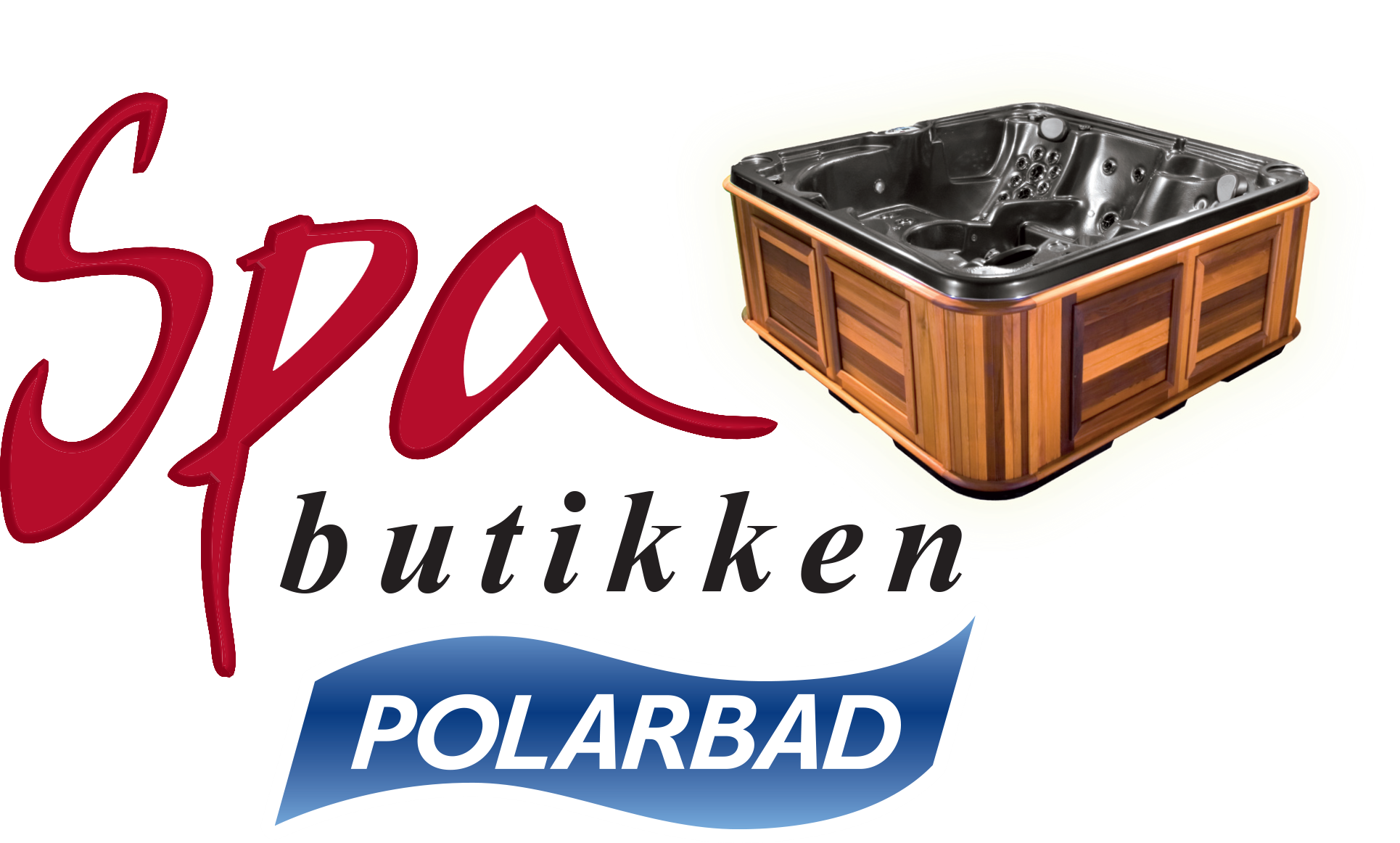 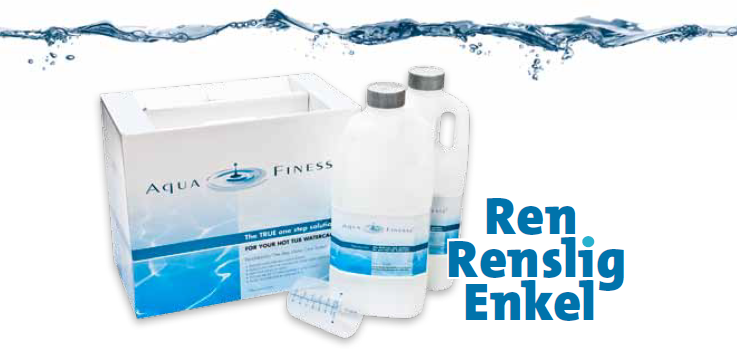 